ПОСТАНОВЛЕНИЕ 					                   КАРАР    О назначении публичных слушаний          В соответствии с Федеральным законом от 06.10.2003 N2131-ФЗ «Об общих принципах организации местного самоуправления в Российской Федерации», Уставом муниципального образования «Апазовское сельское поселение» Арского муниципального района Республики Татарстан, Положением о порядке организации и проведения публичных слушаний (общественных обсуждений) в муниципальном образовании «Апазовское сельское поселение», утвержденном решением Совета Апазовского сельского поселения от 22.10.2018 года № 123 в целях обеспечения права населения муниципального образования «Апазовское сельское поселение» на участие в обсуждении проектов муниципальных правовых актов ПОСТАНОВЛЯЮ: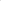 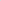 Назначить публичные слушания по проекту решения «Об утверждении Правил благоустройства муниципального образования «Апазовское сельское поселение» на 5 августа 2019 г.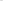 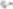 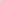 Провести публичные слушания по проекту решения «Об утверждении Правил благоустройства муниципального образования «Апазовское сельское поселение» в 10 час. 05.08.2019 г. по адресу: РТ, Арский муниципальный район, село Апазово, ул.Советская, д.18.         3. Установить, что предложения, замечания граждан по предлагаемым изменениям к правилам благоустройства муниципального образования «Апазовское сельское поселение» и заявки на участие в публичных слушаниях направляются в письменном виде до 17 час. 05.08.2019 г. по адресу: РТ, Арский муниципальный район, село Апазово, ул.Советская, д.18, тел.(84366)94-2-37.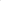 Опубликовать настоящее постановление на Официальном портале правовой информации Республики Татарстан (http:pravo.tatarstan.ru) и обнародовать на официальном сайте Арского муниципального района (arsk.tatarstan.ru) и на информационных стендах по адресам: с.Апазово, ул.Советская, д.19, с.Хасаншаих, ул.Космонавтов, д.20, д.Мирзям, ул.Н.Сафина, д.36, с.Пшенгер, ул.Чапаева, д.42А, Чапаева, д.33.Контроль за исполнением настоящего постановления оставляю за собой.Глава Апазовского сельского поселения                                      Р.Ш.СадиковСОВЕТ Апазовского        СЕЛЬСКОГО ПОСЕЛЕНИЯАрского муниципального районаРЕСПУБЛИКИ ТАТАРСТАНул. Советская, д.18, с. Апазово, Арский муниципальный район, 422006ТАТАРСТАН РЕСПУБЛИКАСЫАрча муниципаль районыапаз АВЫЛ ҖИРЛЕГЕ СОВЕты Совет урамы, 18 нче йорт, Апаз авылы, Арча муниципаль районы, 422006Тел. (84366)94-2-37, факс (84366)94-2-37, E-mail: Apaz.Ars@tatar.ru. Тел. (84366)94-2-37, факс (84366)94-2-37, E-mail: Apaz.Ars@tatar.ru. Тел. (84366)94-2-37, факс (84366)94-2-37, E-mail: Apaz.Ars@tatar.ru. от«05»июля2019г.№2